Cautionary CharactersNameMatildaJimHenry KAlgernonSubtitleWho told lies, and was burned to death.Who ran away from his nurse, and was eaten by a lion.Who chewed bits of string, and was early cut off in dreadful agonies.Who played with a loaded gun, and, on missing his sister, was reprimanded by his father.Introductory coupletMatilda told such dreadful lies, It made one gasp and stretch one’s eyes. Now this was Jim’s especial foible,He ran away when he was able,The chief defect of Henry KingWas chewing little bits of string. Young Algernon, the doctor’s Son, Was playing with a loaded gun.Picture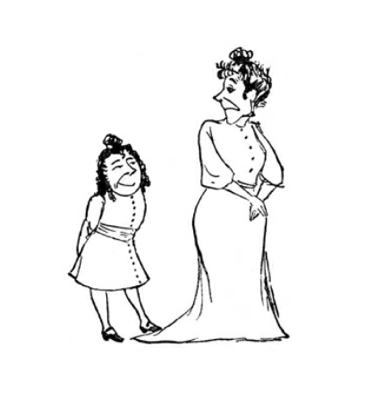 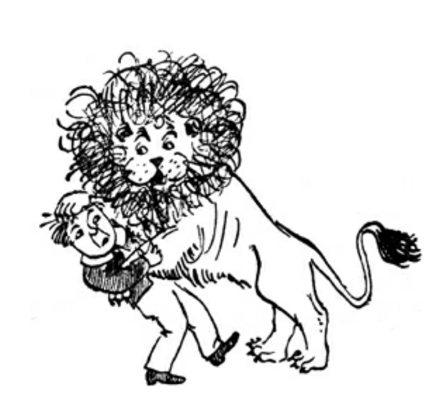 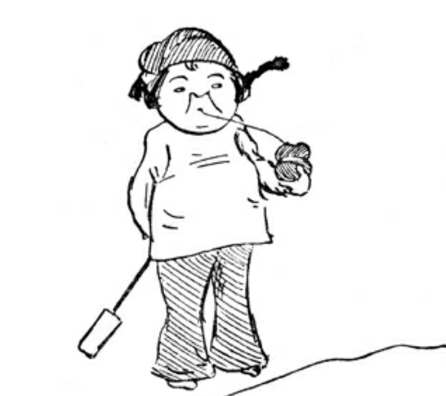 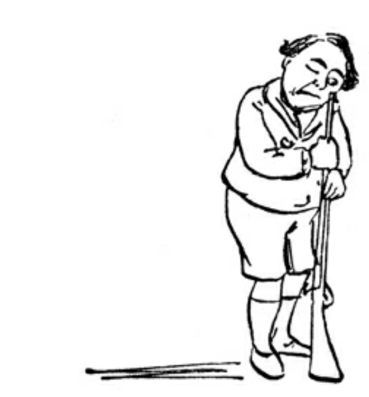 